Г Л А В А   А Д М И Н И С Т Р А Ц И ИМ У Н И Ц И П А Л Ь Н О Г О     РА Й О Н А«ЛЕВАШИНСКИЙ РАЙОН» РЕСПУБЛИКИ ДАГЕСТАНП  О  С  Т  А  Н  О  В  Л  Е  Н  И  Е  № 23от 3 февраля 2017 годас.ЛевашиО неотложных мерах по обеспечению устойчивого эпизоотического благополучия территории МР «Левашинский район»Во исполнение требований распоряжения Главы Республики Дагестан                         от 28.10.2016г. №145р-г «О неотложных мерах по обеспечению устойчивого эпизоотического благополучия территории Республики Дагестан» и в целях достижения устойчивого эпизоотического благополучия на территории МР «Левашинский район»        п о с т а н о в л я ю:         1. Определить территорию администрации МО «село Охли», типовой раскол и баз по согласованию для карантирования задержанных животных без ветеринарно-сопроводительных документов.2.Определить для хранения задержанных кормов растительного происхождения без соответствующих сопроводительных документов крытый навес СПК «Кулецминский» в МО «село Кулецма» (по согласованию). 3. Рекомендовать руководителям рынков и магазинов всех форм собственности:- допускать к реализации животных, животноводческую продукцию, кормов животного и растительного происхождения подвергнутой ветеринарно-санитарной экспертизе и при наличии ветеринарных сопроводительных документов;- встать на учет в ветеринарном управлении для получения ветеринарного-регистрационного удостоверения на реализацию животных, животноводческой продукции, кормов животного и растительного происхождения.4. Рекомендовать:- руководителю ветеринарной службы района в случае возникновения эпизоотической угрозы обеспечить полное проведение карантинных мероприятий согласно инструкции;- главному специалисту отдела мониторинга эпизоотического состояния территорий и государственного ветеринарного надзора Комитета по ветеринарии РД Омарову Г. обеспечить строгий контроль наличия у продавцов на рынках и в магазинах всех форм собственности ветеринарных регистрационных удостоверений, заключений ветеринарно-санитарной экспертизы и ветеринарно-сопроводительных документов.5. Контроль по выполнению настоящего постановления возложить на заместителя главы Администрации МР «Левашинский район»  Васкаева М.А..     Глава  Администрации   муниципального  района                                                                 М. Магомедов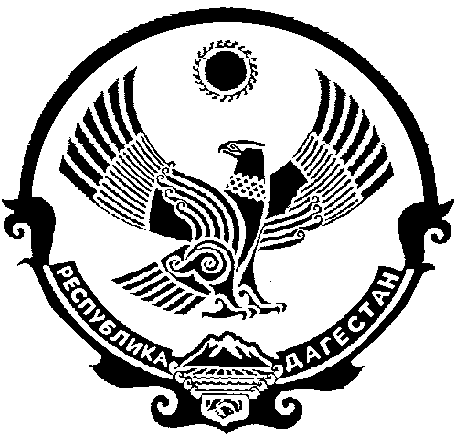 